STATE OF RHODE ISLAND AND PROVIDENCE PLANTATIONS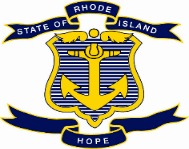 Department of Administration DIVISION OF PURCHASESRI-FANS CHANGE ORDER FORMEMAIL CHANGE ORDERS TO: doa.purchangeorders@purchasing.ri.govThis form is to be used for: Supplier Name ChangesCancellations to Blanket/Contract Purchase Agreements and Standard Purchase Orders. Line item changes, date changes and agreed amount changes to Blanket/Contract Purchase Agreements.This form is not applicable for: Adding a line item or increasing a quantity on a Standard Purchase Order over $5000.00. (A change order requisition should be created and submitted for this type of change).Releases (Blanket/Contract) Should be processed as an electronic change order through RIFANS. (ONLY 1 PURCHASE ORDER PER CHANGE ORDER FORM)LINE ITEM CHANGE FOR BLANKET PURCHASE AGREEMENTS:CODES:   (A) Add Line     (D) Delete Line     (DC) Description Change     (PC) Price Change                REASON/JUSTIFICATION:  CONTACT PERSON:                            PHONE NUMBER:                                                                                       AUTHORIZED AGENT:                       SIGNATURE __________________________________________*****************************************************************************************************************************************************************************FOR DOA PURCHASES ONLY SECTIONBUYER SIGNATURE:____________________________________________________________________  DATE: ____________________________INTERDEPARTMENTAL PROJECT MANAGER SIGNATURE:________________________________________________________  DATE:_____________________________DEPUTY/PURCHASING AGENT SIGNATURE:  _______________________________________________ DATE:_____________________________               This form can be found on the purchasing website: www.purchasing.ri.gov in the Agency Resource Center.  For complete instructions on processing change orders, visit the purchasing website www.purchasing.ri.gov Agency Resource Center/Instructions and Trainings/RIFANS Instruction Manuals.TYPE IN HERETYPE IN HEREDATEMPA NUMBERPURCHASE ORDER NUMBERSOLE SOURCE (YES/NO)BID NUMBERDELEGATED (YES/NO)BUYER NAME(as it appears on the purchase order)GRANT (YES/NO)AGENCY DOC I.D. NUMBERGRANT/ DELEGATED PO END DATESUPPLIER NAMETYPE OF CHANGE TO BE MADEFROMTOSUPPLIER NAME (include W-9 FORM and letters from companies advising of the name change) AGREED AMOUNT CHANGE (BLANKET/CONTRACT)DATE CHANGE (BLANKET/CONTRACT)CANCEL ENTIRE PURCHASE ORDER                                     YES    (Standard, Blanket/Contract Purchase Agreements)    (Give justification/reason below)                                               CANCEL ENTIRE PURCHASE ORDER                                     YES    (Standard, Blanket/Contract Purchase Agreements)    (Give justification/reason below)                                               CANCEL ENTIRE PURCHASE ORDER                                     YES    (Standard, Blanket/Contract Purchase Agreements)    (Give justification/reason below)                                               CodeLine # DescriptionPrice fromPrice to